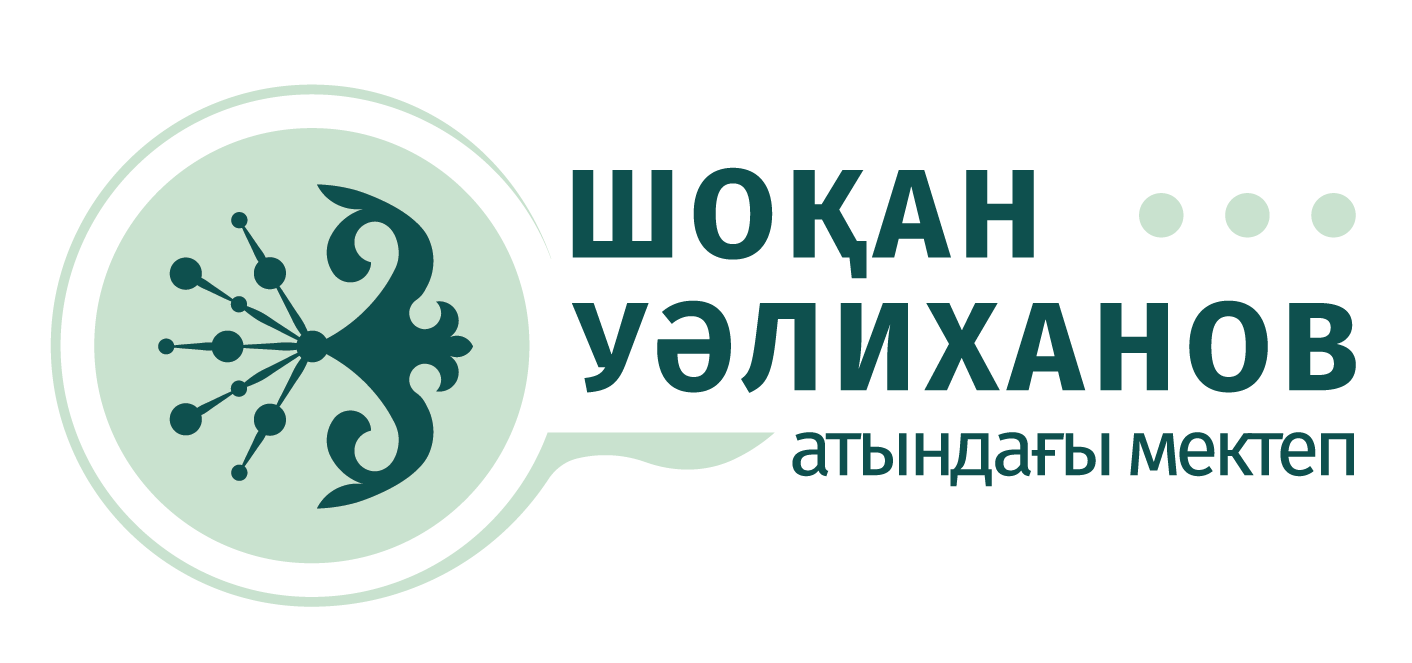 В стоимость обучения входит:Реализация государственного общеобязательного стандарта образования. Всего по программе школы в неделю:- 6 часов математики в 1-2 классах;- 7 часов математики в 3-4 классах;- 7 часов математики в 5-9 классах;- 6 часов математики в 10-11 классах;- 6 часов английского языка во всех параллелях; включая дополнительные уроки по специальным курсам:- 1 час в неделю - программа по развитию мышления на английском языке;- 2 час в неделю - авторская программа по развитию мышления и речи ребенка в 1-4 классах;Курсы скорочтения и скоропечатания для 5-9 классов, которые помогут ребенку эффективнее и продуктивнее работать с информацией.Подготовка к республиканским, международным олимпиадам и другим интеллектуальным соревнованиям.Занятия в кружках и секциях школы в объеме 4 часа в неделю. Группы продленного дня в начальной школе.Профориентация: ведение индивидуальной образовательной траектории с 1-го класса, чтобы помочь ребенку понять его способности; с 7-го класса - тестирования по профориентации, с 9-го класса - индивидуальное консультирование каждого учащегося (поступление в ведущие вузы мира, сбор документов для поступления на гранты и пр.).Медицинское и психологическое сопровождение.3-х разовое питание: мы предоставляем сбалансированное питание с контролем качества. *имеется возможность посещения кружков и секций более 4-х часов в неделю за   дополнительную оплатуСтоимость обучения: 2 700 000 тенге в год/ 300 000 в месяц.Вступительный взнос оплачивается единожды в размере – 300 000 тенге. 